COLÉGIO EVOLUÇÃO LTDAQUEM, EU?Projeto da disciplina de Língua Portuguesa,  professora Franciéli Francelino Ferreira, desenvolvido para o 7º ano do Ensino Fundamental, 2º Bimestre do ano de 2012.SÃO LUDGERO – FEVEREIRO DE 2012Tema: Quem, eu?Duração:  2º Bimestre - Ano de 2012 Problematização:Desinibir os alunos para falarem de si, expondo seus valores.Desacomodar  os alunos, ter maior participação de todos nas atividades extras.Fugir um pouco da teoria e trazer momentos de descontração às aulas.Mostrar que Língua Portuguesa é mais que gramática.Objetivos:  Favorecer o conhecimento familiar mais abrangente;Fazer com que busquem os dados para seu projeto, que tenham disposição  e tragam novidades para serem discutidas em sala;estratégias:Instigar a curiosidade dos alunos;Fazer pesquisa de campo ( neste caso, família);Empolgar os alunos para o projeto.Desenvolvimento:Este projeto será semelhante a uma Autobiografia de cada aluno. Os alunos irão montar  as suas árvores genealógicas, criar textos onde juntarão informações como: Nome e seu significado, motivação para a escolha; uma breve descrição sobre si, como aconteceu a história de amor dos pais, se tem ou teve seu primeiro amor... Utilizaremos fotografias para deixar mais bonitos os trabalhos.	Quando todos os “livros” estiverem prontos, vamos combinar com a bibliotecária e faremos a exposição destes materiais na biblioteca da escola.Este tema de projeto foi retirado do livro: Todos os textos, de William Roberto Cereja e Thereza Cochar Magalhães, livro este que foi adotado para as aulas de Produção e Interpretação textual, para o 7º ano.À seguir,  o projeto na íntegra, conforme apresentado no livro, do qual faremos nossa base do projeto. Poderão ocorrer algumas mudanças, conforme as necessidades dos alunos.Recursos:Computador para as edições necessárias;Pesquisa de campofotografiasanotações sobre a família;Avaliação:Será realizada durante todo o processo. Avaliando o desempenho, organização,  interesse e participação dos  alunos.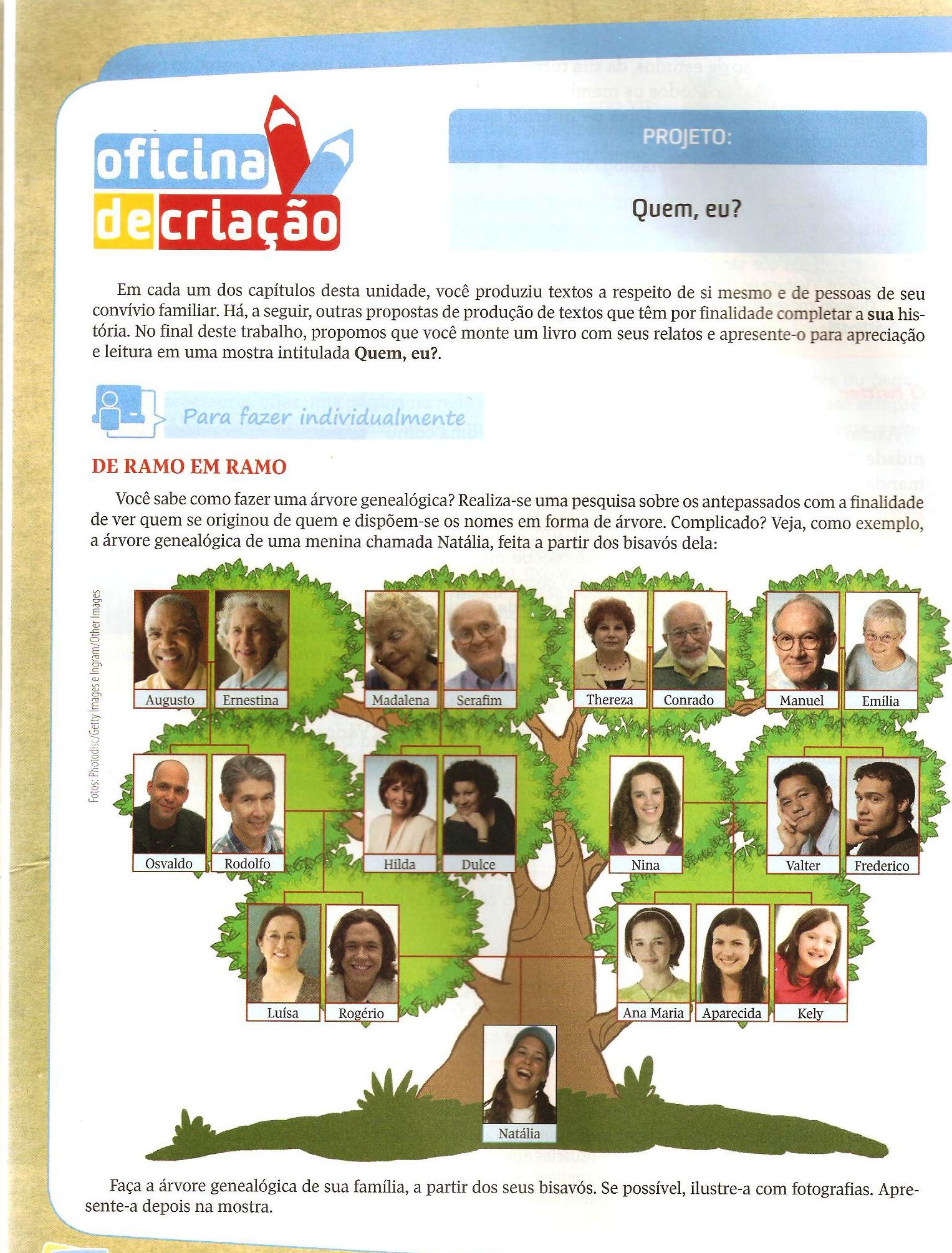 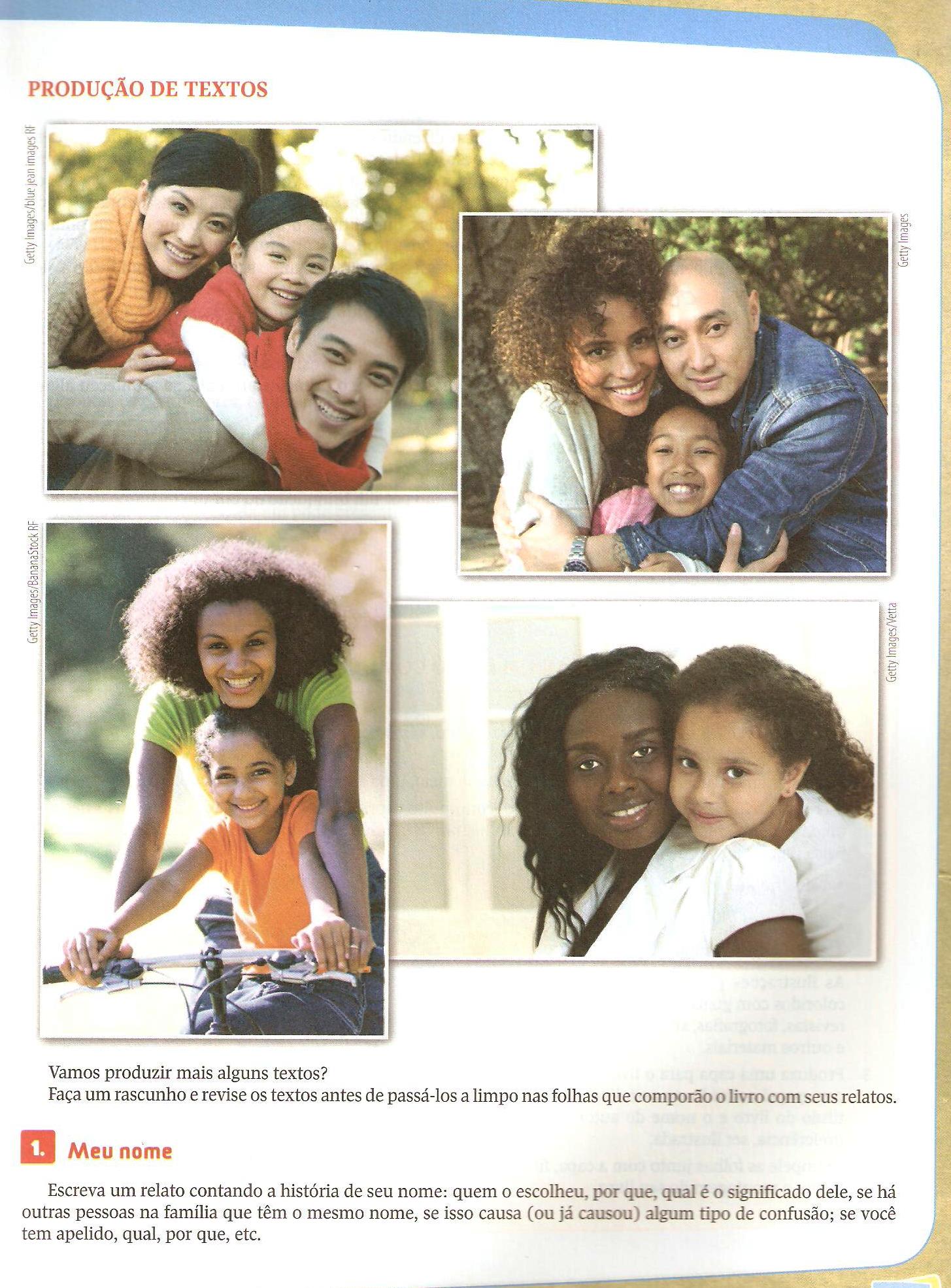 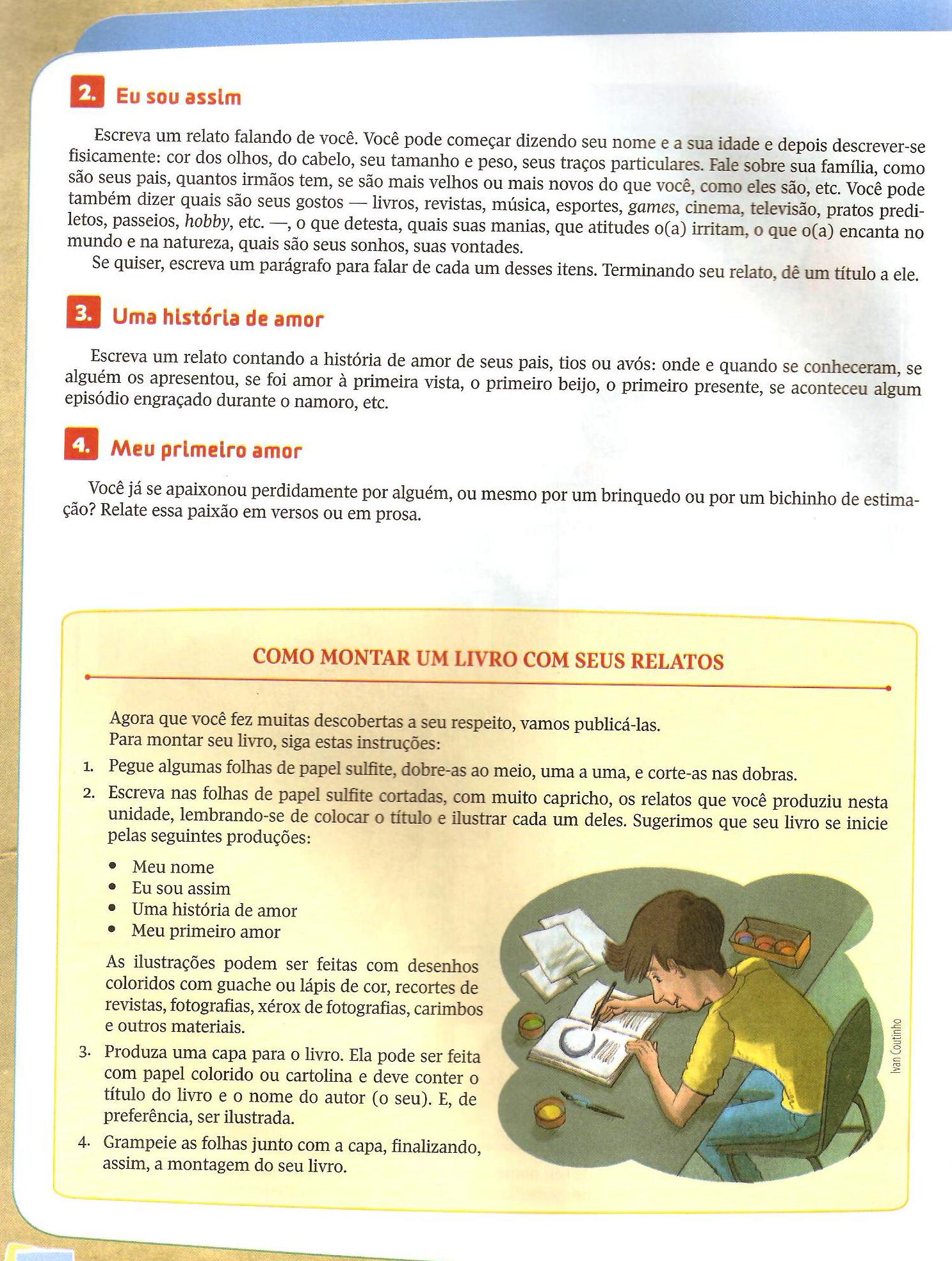 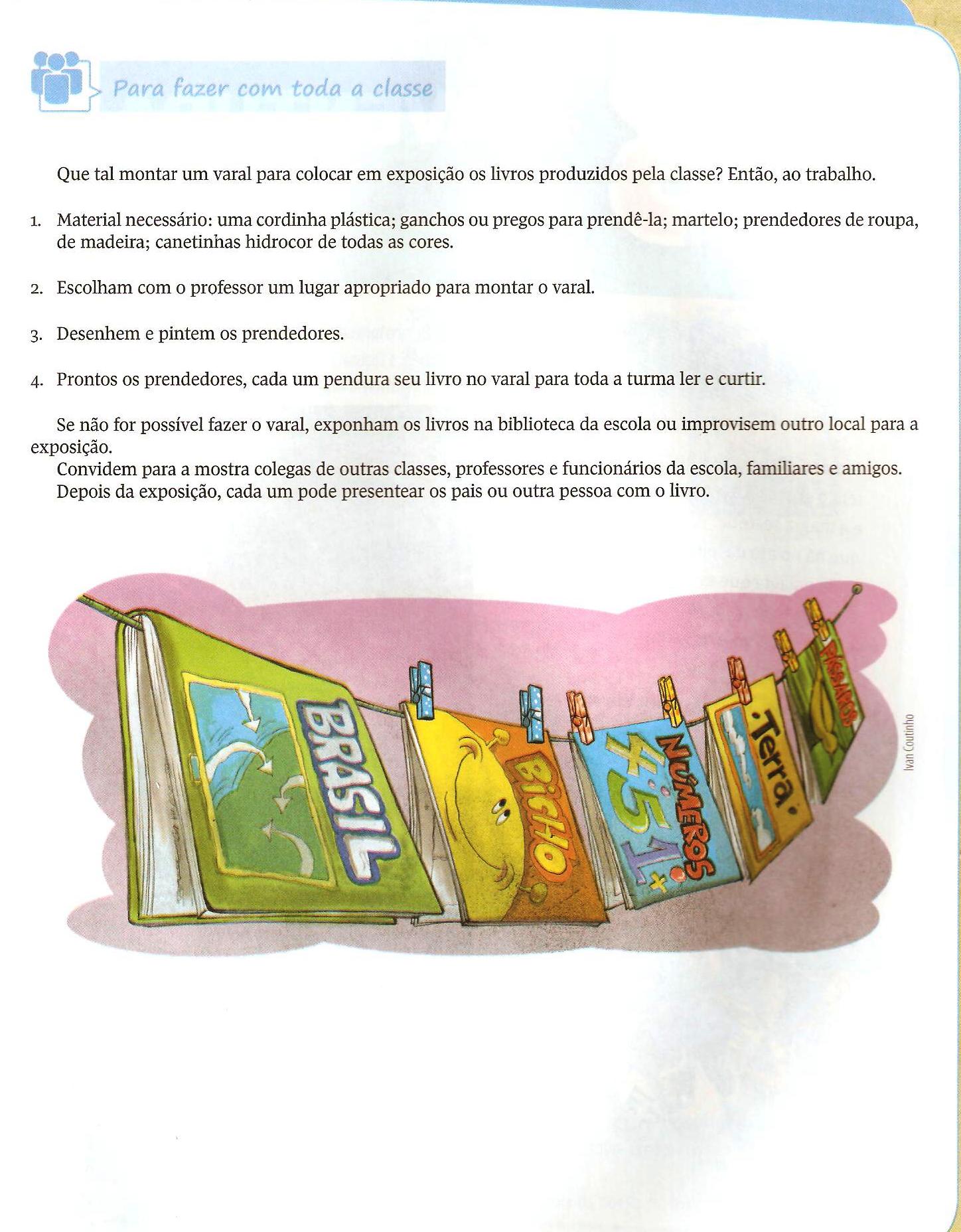 REFERÊNCIACEREJA,William Roberto. Todos os textos. 7º ano / William Roberto Cereja, Thereza Cochar Magalhães. – 4. Ed. – São Paulo: Atual, 2011.